ObjednatelObjednatelIČO:IČO:00064289DIČ:CZ00064289CZ00064289CZ00064289CZ00064289CZ00064289CZ00064289CZ00064289CZ00064289CZ00064289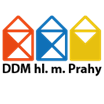 Dům dětí a mládeže hlavního města PrahyDům dětí a mládeže hlavního města PrahyDům dětí a mládeže hlavního města PrahyDům dětí a mládeže hlavního města PrahyDům dětí a mládeže hlavního města PrahyDům dětí a mládeže hlavního města PrahyDům dětí a mládeže hlavního města PrahyDům dětí a mládeže hlavního města PrahyDům dětí a mládeže hlavního města PrahyDům dětí a mládeže hlavního města PrahyDům dětí a mládeže hlavního města PrahyDům dětí a mládeže hlavního města PrahyDům dětí a mládeže hlavního města PrahyKarlínské náměstí 7Karlínské náměstí 7Karlínské náměstí 7Karlínské náměstí 7Karlínské náměstí 7Karlínské náměstí 7Karlínské náměstí 7Karlínské náměstí 7186 00  Praha186 00  Praha186 00  Praha186 00  Praha186 00  Praha186 00  PrahaDodavatelDodavatelIČO:26733617DIČ:CZ26733617FC CZECH, s.r.o.FC CZECH, s.r.o.FC CZECH, s.r.o.FC CZECH, s.r.o.FC CZECH, s.r.o.FC CZECH, s.r.o.Bankovní spojeníBankovní spojeníOhradní 1440/2aaOhradní 1440/2aaOhradní 1440/2aaOhradní 1440/2aaOhradní 1440/2aaOhradní 1440/2aaČíslo účtuČíslo účtu2000150008/60002000150008/60002000150008/60002000150008/60002000150008/6000MichleMichleMichleMichleMichleMichle140 00  Praha140 00  Praha140 00  Praha140 00  Praha140 00  Praha140 00  PrahaObjednáváme:Objednáváme:Objednáváme:seminářseminářseminářseminářseminářseminářseminářseminářseminářseminářseminářseminářObjednáváme u Vás:

7 návyků skutečně efektivních lidí.

Cena celkem včetně DPH 126 000,00 Kč





Objednávku vystavil: Hana Seifertová
Objednávku schválil: Ing. Mgr. Libor Bezděk   Bezděk Libor













Objednávka bude zveřejněna ve veřejně přístupné elektronické databázi smluv.                                                            
                                                                
Akceptovaná objednávka nabývá účinnosti nejdříve dnem uveřejnění v registru smluv.                                                              
Plnění předmětu této objednávky před její účinností se považuje za plnění podle této akceptované objednávky a 
práva a povinnosti z ní vzniklé se řídí touto objednávkou.                                                              
                                                                
                                                                
Akceptace objednávky                                                            
Tuto objednávku akceptujeme v celém rozsahu.                                                            
                                                                
Dne:     17.12.2019                       jméno: Ondřej Bárta                         
                                                                
                                podpis:BártaObjednáváme u Vás:

7 návyků skutečně efektivních lidí.

Cena celkem včetně DPH 126 000,00 Kč





Objednávku vystavil: Hana Seifertová
Objednávku schválil: Ing. Mgr. Libor Bezděk   Bezděk Libor













Objednávka bude zveřejněna ve veřejně přístupné elektronické databázi smluv.                                                            
                                                                
Akceptovaná objednávka nabývá účinnosti nejdříve dnem uveřejnění v registru smluv.                                                              
Plnění předmětu této objednávky před její účinností se považuje za plnění podle této akceptované objednávky a 
práva a povinnosti z ní vzniklé se řídí touto objednávkou.                                                              
                                                                
                                                                
Akceptace objednávky                                                            
Tuto objednávku akceptujeme v celém rozsahu.                                                            
                                                                
Dne:     17.12.2019                       jméno: Ondřej Bárta                         
                                                                
                                podpis:BártaObjednáváme u Vás:

7 návyků skutečně efektivních lidí.

Cena celkem včetně DPH 126 000,00 Kč





Objednávku vystavil: Hana Seifertová
Objednávku schválil: Ing. Mgr. Libor Bezděk   Bezděk Libor













Objednávka bude zveřejněna ve veřejně přístupné elektronické databázi smluv.                                                            
                                                                
Akceptovaná objednávka nabývá účinnosti nejdříve dnem uveřejnění v registru smluv.                                                              
Plnění předmětu této objednávky před její účinností se považuje za plnění podle této akceptované objednávky a 
práva a povinnosti z ní vzniklé se řídí touto objednávkou.                                                              
                                                                
                                                                
Akceptace objednávky                                                            
Tuto objednávku akceptujeme v celém rozsahu.                                                            
                                                                
Dne:     17.12.2019                       jméno: Ondřej Bárta                         
                                                                
                                podpis:BártaObjednáváme u Vás:

7 návyků skutečně efektivních lidí.

Cena celkem včetně DPH 126 000,00 Kč





Objednávku vystavil: Hana Seifertová
Objednávku schválil: Ing. Mgr. Libor Bezděk   Bezděk Libor













Objednávka bude zveřejněna ve veřejně přístupné elektronické databázi smluv.                                                            
                                                                
Akceptovaná objednávka nabývá účinnosti nejdříve dnem uveřejnění v registru smluv.                                                              
Plnění předmětu této objednávky před její účinností se považuje za plnění podle této akceptované objednávky a 
práva a povinnosti z ní vzniklé se řídí touto objednávkou.                                                              
                                                                
                                                                
Akceptace objednávky                                                            
Tuto objednávku akceptujeme v celém rozsahu.                                                            
                                                                
Dne:     17.12.2019                       jméno: Ondřej Bárta                         
                                                                
                                podpis:BártaObjednáváme u Vás:

7 návyků skutečně efektivních lidí.

Cena celkem včetně DPH 126 000,00 Kč





Objednávku vystavil: Hana Seifertová
Objednávku schválil: Ing. Mgr. Libor Bezděk   Bezděk Libor













Objednávka bude zveřejněna ve veřejně přístupné elektronické databázi smluv.                                                            
                                                                
Akceptovaná objednávka nabývá účinnosti nejdříve dnem uveřejnění v registru smluv.                                                              
Plnění předmětu této objednávky před její účinností se považuje za plnění podle této akceptované objednávky a 
práva a povinnosti z ní vzniklé se řídí touto objednávkou.                                                              
                                                                
                                                                
Akceptace objednávky                                                            
Tuto objednávku akceptujeme v celém rozsahu.                                                            
                                                                
Dne:     17.12.2019                       jméno: Ondřej Bárta                         
                                                                
                                podpis:BártaObjednáváme u Vás:

7 návyků skutečně efektivních lidí.

Cena celkem včetně DPH 126 000,00 Kč





Objednávku vystavil: Hana Seifertová
Objednávku schválil: Ing. Mgr. Libor Bezděk   Bezděk Libor













Objednávka bude zveřejněna ve veřejně přístupné elektronické databázi smluv.                                                            
                                                                
Akceptovaná objednávka nabývá účinnosti nejdříve dnem uveřejnění v registru smluv.                                                              
Plnění předmětu této objednávky před její účinností se považuje za plnění podle této akceptované objednávky a 
práva a povinnosti z ní vzniklé se řídí touto objednávkou.                                                              
                                                                
                                                                
Akceptace objednávky                                                            
Tuto objednávku akceptujeme v celém rozsahu.                                                            
                                                                
Dne:     17.12.2019                       jméno: Ondřej Bárta                         
                                                                
                                podpis:BártaObjednáváme u Vás:

7 návyků skutečně efektivních lidí.

Cena celkem včetně DPH 126 000,00 Kč





Objednávku vystavil: Hana Seifertová
Objednávku schválil: Ing. Mgr. Libor Bezděk   Bezděk Libor













Objednávka bude zveřejněna ve veřejně přístupné elektronické databázi smluv.                                                            
                                                                
Akceptovaná objednávka nabývá účinnosti nejdříve dnem uveřejnění v registru smluv.                                                              
Plnění předmětu této objednávky před její účinností se považuje za plnění podle této akceptované objednávky a 
práva a povinnosti z ní vzniklé se řídí touto objednávkou.                                                              
                                                                
                                                                
Akceptace objednávky                                                            
Tuto objednávku akceptujeme v celém rozsahu.                                                            
                                                                
Dne:     17.12.2019                       jméno: Ondřej Bárta                         
                                                                
                                podpis:BártaObjednáváme u Vás:

7 návyků skutečně efektivních lidí.

Cena celkem včetně DPH 126 000,00 Kč





Objednávku vystavil: Hana Seifertová
Objednávku schválil: Ing. Mgr. Libor Bezděk   Bezděk Libor













Objednávka bude zveřejněna ve veřejně přístupné elektronické databázi smluv.                                                            
                                                                
Akceptovaná objednávka nabývá účinnosti nejdříve dnem uveřejnění v registru smluv.                                                              
Plnění předmětu této objednávky před její účinností se považuje za plnění podle této akceptované objednávky a 
práva a povinnosti z ní vzniklé se řídí touto objednávkou.                                                              
                                                                
                                                                
Akceptace objednávky                                                            
Tuto objednávku akceptujeme v celém rozsahu.                                                            
                                                                
Dne:     17.12.2019                       jméno: Ondřej Bárta                         
                                                                
                                podpis:BártaObjednáváme u Vás:

7 návyků skutečně efektivních lidí.

Cena celkem včetně DPH 126 000,00 Kč





Objednávku vystavil: Hana Seifertová
Objednávku schválil: Ing. Mgr. Libor Bezděk   Bezděk Libor













Objednávka bude zveřejněna ve veřejně přístupné elektronické databázi smluv.                                                            
                                                                
Akceptovaná objednávka nabývá účinnosti nejdříve dnem uveřejnění v registru smluv.                                                              
Plnění předmětu této objednávky před její účinností se považuje za plnění podle této akceptované objednávky a 
práva a povinnosti z ní vzniklé se řídí touto objednávkou.                                                              
                                                                
                                                                
Akceptace objednávky                                                            
Tuto objednávku akceptujeme v celém rozsahu.                                                            
                                                                
Dne:     17.12.2019                       jméno: Ondřej Bárta                         
                                                                
                                podpis:BártaObjednáváme u Vás:

7 návyků skutečně efektivních lidí.

Cena celkem včetně DPH 126 000,00 Kč





Objednávku vystavil: Hana Seifertová
Objednávku schválil: Ing. Mgr. Libor Bezděk   Bezděk Libor













Objednávka bude zveřejněna ve veřejně přístupné elektronické databázi smluv.                                                            
                                                                
Akceptovaná objednávka nabývá účinnosti nejdříve dnem uveřejnění v registru smluv.                                                              
Plnění předmětu této objednávky před její účinností se považuje za plnění podle této akceptované objednávky a 
práva a povinnosti z ní vzniklé se řídí touto objednávkou.                                                              
                                                                
                                                                
Akceptace objednávky                                                            
Tuto objednávku akceptujeme v celém rozsahu.                                                            
                                                                
Dne:     17.12.2019                       jméno: Ondřej Bárta                         
                                                                
                                podpis:BártaObjednáváme u Vás:

7 návyků skutečně efektivních lidí.

Cena celkem včetně DPH 126 000,00 Kč





Objednávku vystavil: Hana Seifertová
Objednávku schválil: Ing. Mgr. Libor Bezděk   Bezděk Libor













Objednávka bude zveřejněna ve veřejně přístupné elektronické databázi smluv.                                                            
                                                                
Akceptovaná objednávka nabývá účinnosti nejdříve dnem uveřejnění v registru smluv.                                                              
Plnění předmětu této objednávky před její účinností se považuje za plnění podle této akceptované objednávky a 
práva a povinnosti z ní vzniklé se řídí touto objednávkou.                                                              
                                                                
                                                                
Akceptace objednávky                                                            
Tuto objednávku akceptujeme v celém rozsahu.                                                            
                                                                
Dne:     17.12.2019                       jméno: Ondřej Bárta                         
                                                                
                                podpis:BártaObjednáváme u Vás:

7 návyků skutečně efektivních lidí.

Cena celkem včetně DPH 126 000,00 Kč





Objednávku vystavil: Hana Seifertová
Objednávku schválil: Ing. Mgr. Libor Bezděk   Bezděk Libor













Objednávka bude zveřejněna ve veřejně přístupné elektronické databázi smluv.                                                            
                                                                
Akceptovaná objednávka nabývá účinnosti nejdříve dnem uveřejnění v registru smluv.                                                              
Plnění předmětu této objednávky před její účinností se považuje za plnění podle této akceptované objednávky a 
práva a povinnosti z ní vzniklé se řídí touto objednávkou.                                                              
                                                                
                                                                
Akceptace objednávky                                                            
Tuto objednávku akceptujeme v celém rozsahu.                                                            
                                                                
Dne:     17.12.2019                       jméno: Ondřej Bárta                         
                                                                
                                podpis:BártaObjednáváme u Vás:

7 návyků skutečně efektivních lidí.

Cena celkem včetně DPH 126 000,00 Kč





Objednávku vystavil: Hana Seifertová
Objednávku schválil: Ing. Mgr. Libor Bezděk   Bezděk Libor













Objednávka bude zveřejněna ve veřejně přístupné elektronické databázi smluv.                                                            
                                                                
Akceptovaná objednávka nabývá účinnosti nejdříve dnem uveřejnění v registru smluv.                                                              
Plnění předmětu této objednávky před její účinností se považuje za plnění podle této akceptované objednávky a 
práva a povinnosti z ní vzniklé se řídí touto objednávkou.                                                              
                                                                
                                                                
Akceptace objednávky                                                            
Tuto objednávku akceptujeme v celém rozsahu.                                                            
                                                                
Dne:     17.12.2019                       jméno: Ondřej Bárta                         
                                                                
                                podpis:BártaObjednáváme u Vás:

7 návyků skutečně efektivních lidí.

Cena celkem včetně DPH 126 000,00 Kč





Objednávku vystavil: Hana Seifertová
Objednávku schválil: Ing. Mgr. Libor Bezděk   Bezděk Libor













Objednávka bude zveřejněna ve veřejně přístupné elektronické databázi smluv.                                                            
                                                                
Akceptovaná objednávka nabývá účinnosti nejdříve dnem uveřejnění v registru smluv.                                                              
Plnění předmětu této objednávky před její účinností se považuje za plnění podle této akceptované objednávky a 
práva a povinnosti z ní vzniklé se řídí touto objednávkou.                                                              
                                                                
                                                                
Akceptace objednávky                                                            
Tuto objednávku akceptujeme v celém rozsahu.                                                            
                                                                
Dne:     17.12.2019                       jméno: Ondřej Bárta                         
                                                                
                                podpis:BártaObjednáváme u Vás:

7 návyků skutečně efektivních lidí.

Cena celkem včetně DPH 126 000,00 Kč





Objednávku vystavil: Hana Seifertová
Objednávku schválil: Ing. Mgr. Libor Bezděk   Bezděk Libor













Objednávka bude zveřejněna ve veřejně přístupné elektronické databázi smluv.                                                            
                                                                
Akceptovaná objednávka nabývá účinnosti nejdříve dnem uveřejnění v registru smluv.                                                              
Plnění předmětu této objednávky před její účinností se považuje za plnění podle této akceptované objednávky a 
práva a povinnosti z ní vzniklé se řídí touto objednávkou.                                                              
                                                                
                                                                
Akceptace objednávky                                                            
Tuto objednávku akceptujeme v celém rozsahu.                                                            
                                                                
Dne:     17.12.2019                       jméno: Ondřej Bárta                         
                                                                
                                podpis:BártaV  PrazeV  PrazeDne:16.12.2019Vyřizuje:Seifertová HanaTelefon:222 333 833E-mail:seifertova@ddmpraha.czPotvrzenou objednávku vraťte na výše uvedenou adresuPotvrzenou objednávku vraťte na výše uvedenou adresu